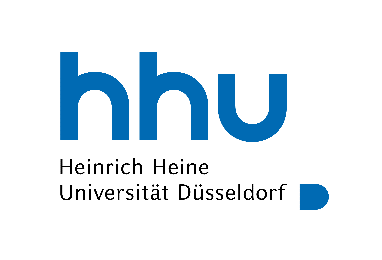 Fachschaft  PharmazieHeinrich-Heine-Universität DüsseldorfGeb. 26.31 U1 R41Universitätsstraße 140225 DüsseldorfTel.: 0211-8112516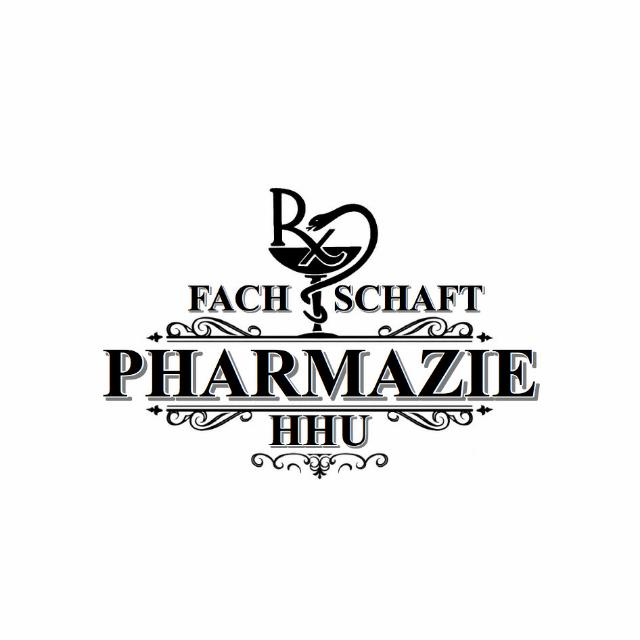 Protokoll der online FS-Sitzung 05.05.2020Anwesende Räte:  	Anfang: 18:04 UhrTagesordnung:TOP 0: RegulariaBeschlussfähigkeit wird festgestelltRedeleitung wird Yu-Lin H.TOP 1: BerichteFakultätsratEs ist nicht viel für die Studierenden relevantes passiertTOP 2: Prof GesprächIst nächste WocheTOP-Liste notwendigDie Profs sollen bis nächsten Freitag Themenvorschläge abgebenTOP 3: Feedback Online-SemesterKommunikation war teilweise nicht gut (insbesondere in der 1. Woche)Termine werden sehr kurzfristig bekanntgegebenFolien werden spät hochgeladenTechnische Probleme Den studierenden wird die Organisation teilweise sehr schwer gemachtKojda läd nur Folien hoch und macht ne Fragerunde  etwas mehr wäre recht gutKurz läd nur Folien hoch  ein anderes Angebot wäre ganz netteinzelne Assistenten melden sich teilweise nicht zurück und geben keine Protokolle wiederMiBi läuft gutInsbesondere das Format Screencast hat seine VorteileSeit seit der ersten Woche läuft alles gutTechno ist gut organisiertErnährungslehre bei Lehwald hat bisher wegen technischen Problemen mit WebEx TOP 4: Vollversammlung/WahlNeue Rats-KandidatenLinda BaronMoritz KlötgenSamuel KolorzJonas HoffmanEs werden definitiv ausscheidenMarcelYu-LinFelixDamit müssen neu verteilt werdenWE-Sitze Studienbeirat Fak-Rat FSVKDÄF-KontaktpersonDie Option der Briefwahl war bisher kaum bekanntDie Wahlbeteiligung war bisher ganz gutWarteschlangen werden vermutlich nicht auftretenWie das ablaufen soll, wird letztenendes vom Fachschaftenreferat abhängenTOP 5: Umfrage ApothekenkarriereDie Umfrage wurde bereits durchgeführtWird auf dem Prof-Gespräch vorgestelltTOP 6: BVTEs dürfen nur 4 Leute teilnehmen, die auch alle permanent anwesend sein müssen (bzw. sich gegenseitig die Stimmen übertragen können)Findet vom 21. – 24.05 stattEs wird festgestellt, dass auch Nicht-Räte teilnehmen könnenKeiner kann da  die Uni Düsseldorf wird nicht daran teilzunehmen, sofern sich bis Freitag keiner doch noch dafür entscheidetTOP 7: VerschiedenesAbschlusspartyDie Wiederholer planen im November eine PartyViele Anwesende finden diese Idee nicht schlechtSoll eher ein Empfang seinKönnte ein Dauerformat werden (zusätzlich zur oder statt Kittelverbrennung)Alana wird als Kontaktperson zwischen Fachschaft und Semester fungieren Eventuell könnten bisher nicht beantwortete Sponsoring-Angebote im FS-Postfach angesprochen werdenEs sollen auch Elternteile eingeladen werdenEs wird eintritt von den teilnehmenden Absolventen und begleitenden Elternteilen verlangt werdenNächster Schritt wäre ein Kostenvoranschlag für die PartyEs gibt Kontakte für eine Veranstaltungsfläche seitens des AbschlussjahrgangsLaura will beim nächsten CP-Meeting nachfragen, wie die anderen Unis das machenWegen Corona läuft die Planung erstmal unter VorbehaltNächste Sitzung ist nächste Woche DienstagMoritz erstellt die WebEx-SitzungEnde: 19:05Protokollführer: Marcel Hohlmann